Lean Six Sigma Green Belt Certification Program2021 Program Description and Registration FormThe Maryland World Class Consortia’s Lean Six Sigma Green Belt Certification Program (LSSGB) provides detailed instruction on, and guidance through, the Define, Measure, Analyze, Improve and Control (DMAIC) Roadmap.  The Certified LSSGB will be able to identify the right projects, collect specific data, analyze the data with powerful Lean and/or Six Sigma tools, identify root causes, put solutions in place and set the new process up for both sustainability and continuous improvement.  The LSSGB Program consists of 6 learning units covered over a 4-week period.   Candidates for LSSGB Certification meet 4 hours per day online to participate in training sessions and exercises covering the DMAIC Roadmap.  This is a virtual program, delivered via Zoom.Unit 1:  DefineProgram Introduction and ObjectivesChartering the projectBuilding the business case for a winning projectMapping the high-level processUnderstanding customer needsUnit 2:  MeasurePrioritizing the right data for the projectBuilding the data collection planTesting the data collection and measurement systemUsing graphical analysis to understand baseline dataDeveloping control chartsUnderstanding process capabilityForming theories on root causeUnit 3:  Measure and Analyze Lean Tools and ConceptsValue added vs. non-value addedThe 8 WastesProduct process analysisOperator analysisSingle piece flowProcess and Layout DesignUnit 4:  AnalyzeProcess mapping and flow charts5-Whys/Cause & Effect analysisData stratificationPareto analysisHypothesis TestingRegression AnalysisConfirmation of root causeUnit 5:  ImproveBrainstorming solutionsPrioritizing solutionsIdentifying potential risks of solutions5SPiloting solutionsImplementationUnit 6:  ControlStandardizationIdentifying metrics, leading vs. laggingDeveloping the Control PlanDocumenting changePlanning for Continuous ImprovementProject closureWho Should Attend? The LSSGB Program is appropriate for workers at all levels in the organization.  This structured program provides guidance for change agents the organization may be underutilizing.  No prior exposure to Lean Six Sigma is required. 2021 Calendar:WEEK 1 OF 4:  17-21 May Define Phase and approximately 1/3 of Measure Phase to be completed in 4 hour/day sessions24-28 May and 31 May - 4 JuneNo class during these weeks.  GBs work independently through Define PhaseWEEK 2 OF 4:  7-11 JuneComplete Measure Phase in 4 hour/day sessions14-18 JuneNo class this week.  GBs work independently through Measure PhaseWEEK 3 OF 4:  21-25 JuneComplete Analyze Phase in 4 hour/day sessions28 June – 2 JulyNo class this week.  GBs work independently through Measure & Analyze Phases WEEK 4 OF 4:  5-9 JulyComplete Improve and Control Phase in 4 hour/day sessions12 JulyLSSGB Certification Exam available electronically. Exam will be available for 3 weeks.  Last possible date to take exam Friday, July 30, 2021Candidates working toward LSS Project Certified Green Belt status will have until Friday, August 20, 2021 to complete all project certification requirements.  Each candidate must meet with and update the instructor minimally at the end of each phase to remain on track for certification.Graduation Requirements: To receive a Certificate of Course Completion, candidates must attend all classroom training sessions.  All homework and pre-work, if assigned for the session, must be satisfactorily completed.  Pre-approved absences from some sessions must be covered by an equivalent make-up session or make-up assignment, as required by the instructor and student may incur an additional fee.Financial and Time Investments:Option 1 – Standard Course.  The fee for the standard Lean Six Sigma Green Belt Program is $3,500 per person.  This tuition covers all academic modules and course training materials for each academic day.  Students will receive a training guide and “The Lean Six Sigma Pocket Tool Book: A Quick Reference Guide to 100 Tools for Improving Quality and Speed”.Participants who successfully complete the program will be presented with a Certificate of Completion.Option 2 - DMAIC Project Mentoring and Full Certification.  Additional $1300 per person.  Those opting for the DMAIC Project Mentoring and full Certification will receive an additional six hours per student (remote mentoring activities).Participants undertaking the DMAIC Project Mentoring and Full Certification will be certified by HartePro Consulting and the MWCC provided they successfully complete the program.Participants are strongly encouraged to plan improvement projects in their home facility between monthly classroom meetings beginning after Learning Unit 1.  Time necessary to conduct these projects can be significant, depending on the scope and level of difficulty selected by the student and their sponsor/senior leader, and should be considered when planning business commitments while the course is in session.  Please contact us if you have questions regarding project planning and applied learning.We are excited to announce that through a grant from the Maryland Department of Commerce, this training is eligible for 50% reimbursement of the program training costs if you are a Maryland manufacturing or technology company.  Please contact Joyce La Padula at 410-960-3785 or via email at joyce@leanmaryland.com for reimbursement criteria. To Register and to Learn More:To register, complete the form on the next page and return via email before COB April 29, 2021.For questions about the Lean Facilitator Certification Program, contact Joyce La Padula, MWCC Managing Director, at joyce@leanmaryland.com, or cell (410) 960-3785.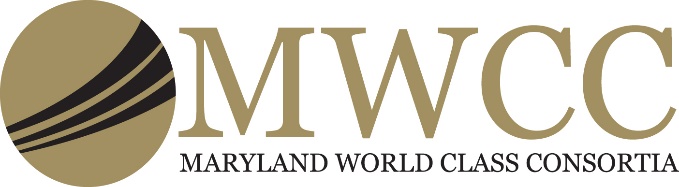 Lean Six Sigma Green Belt (LSSGB) Certification ProgramRegistration FormStudent Information:First Name:  Last Name:  Title:  Company/Organization Name:  Email:  Business Phone:  Mobile Phone:  Mailing Address:  Options (circle):		Standard LSSGB Course		Plus DMAIC Project Option			$3,500				$1300 ($3,500 + $1,300)Sponsor/Senior Leader Information:First Name:  Last Name:  Title:  Email:  Business Phone:  Please submit registration forms and payment no later than April 29, 2021.  Send registration forms to Joyce La Padula at joyce@leanmaryland.com.  Make checks payable to the Maryland World Class Consortia and mail to Joyce La Padula, MWCC Managing Director, P.O. Box 352, Joppa, MD  21085.  Option to register and pay online here. https://www.leanmaryland.com/event-4030354